深圳市单位社保费管理客户端安装操作指引软件安装缴费单位登录深圳市税务局官网www.sztax.gov.cn，在“办税服务”—“软件下载”栏目或者登录软件开发商www.82980755.com，在“下载中心”—“社保费系统”栏目获取安装包，下载完成后双击安装程序进行安装。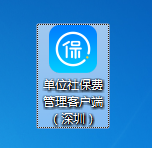 鼠标双击运行单位社保费管理客户端（深圳）安装程序，根据页面提示，可点击“立即安装”，软件将开始执行安装操作，安装目录为默认的“C:\Servyou\EPPortal_SB1.0”，如果需要安装到其他目录，可点击“自定义安装”，选择新的安装目录。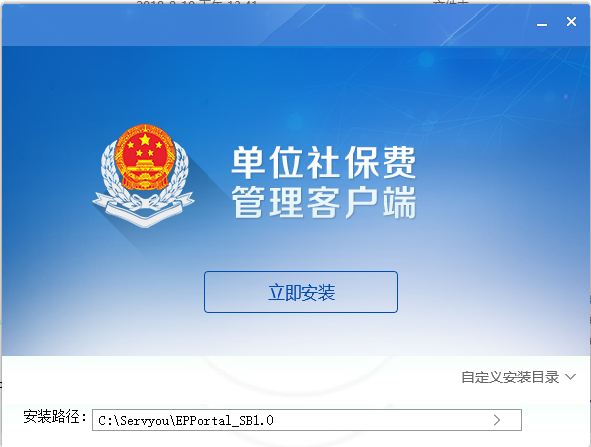 软件启动及初始化软件运行安装完毕后，桌面上会出现“单位社保费管理客户端”的快捷方式图标，用户后期双击该图标即可实现软件的登录使用。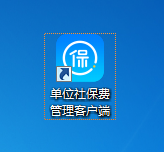 单位信息添加启动软件后，添加单位信息，输入正确的纳税人识别号，点击下一步。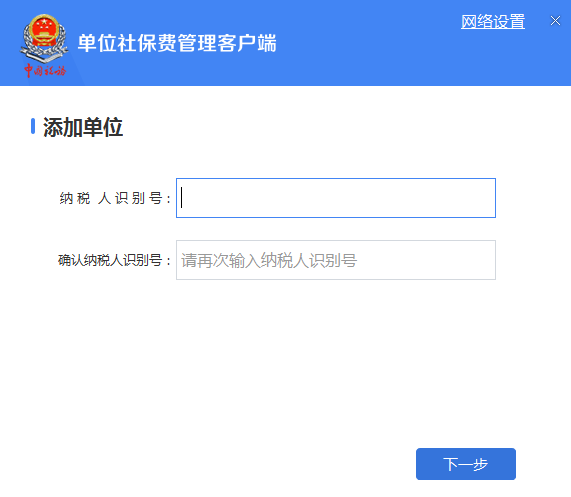 安全认证由于客户端是标准软件，所以初始化时需要进行安全认证，防止不法分子通过添加其他单位进行信息查看。初始申报密码为单位编号的后6位，用户登录软件后可以选择对申报密码进行修改。后期每次重新登录软件或者缴款时，都需要录入申报密码，如用户对申报密码进行了修改，请牢记修改后的申报密码。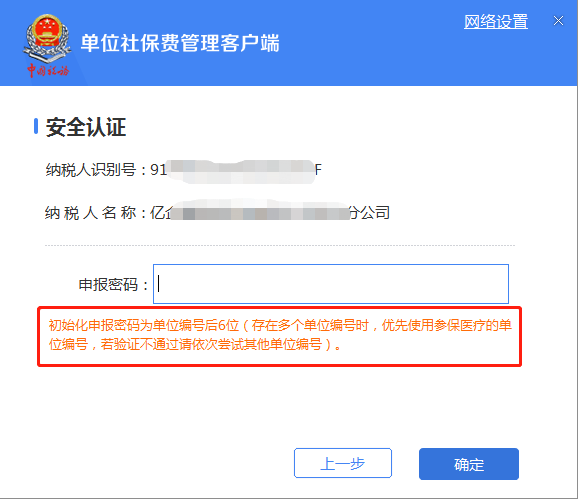 用户在上图中，申报密码验证通过后，即完成了软件安装初始化操作，后期的申报缴费操作，可参考操作手册。